25.05. klasa 2buPoniedziałekKochamy mamy Opowiedz o swojej mamie:Jak się zwracasz do swojej mamy? Czy jesteś  wdzięczny swojej mamie? Za co jesteś jej wdzięczny? Za co chciałbyś mamie podziękować? Co sprawia twojej mamie najwięcej radości? A co ją najbardziej smuci? Jak wyrażasz swoją miłość do mamy? Zaśpiewaj piosenkę https://www.youtube.com/watch?v=QxzyN9AlsJg Przeczytaj wiersz A. Świerszczyńska  Dzień Matki Dzisiaj, jak co dzień rano,      Zerwałaś się do pracy. Wstajesz tak wcześnie, mamo, O świcie, niby ptacy.       Poczekaj, takaś zajęta, Odłóż na chwilę robotę, Bo to dziś wielkie święto – Czyś zapomniała o tym? Porzuć na chwilę troski, Uśmiechnij się inaczej. Patrz, jakie ręce masz szorstkie Od tej codziennej pracy. I oczy też masz zmęczone       Kochane twoje oczy. My wiemy, dla nas one Czuwają długo w nocy.Komu poświęcony jest wiersz?Kiedy obchodzimy święto mamy?Otwórz zesztyt do j. polskiego . Zapisz dzisiejszą datę i temat: Kochamy mamy.Przepisz krótka notatkę do zeszytu.W Polsce Dzień Matki obchodzony jest co roku 26 maja od 1923 r. Dzień Matki ustalono po to, aby ludzie przynajmniej raz w roku zastanowili się, jak ważna jest rola mamy w ich życiu, zwrócili uwagę na wysiłek, jaki mamy wkładają w pielęgnację swoich rodzin.Dopisz do rzeczownika mama jak najwięcej przymiotników( jaka ?)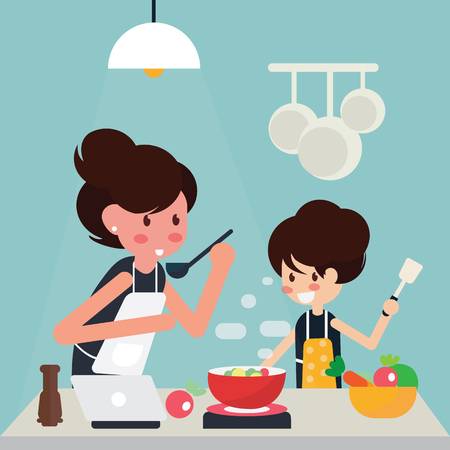 Pamiętasz o zasadach pisania listu?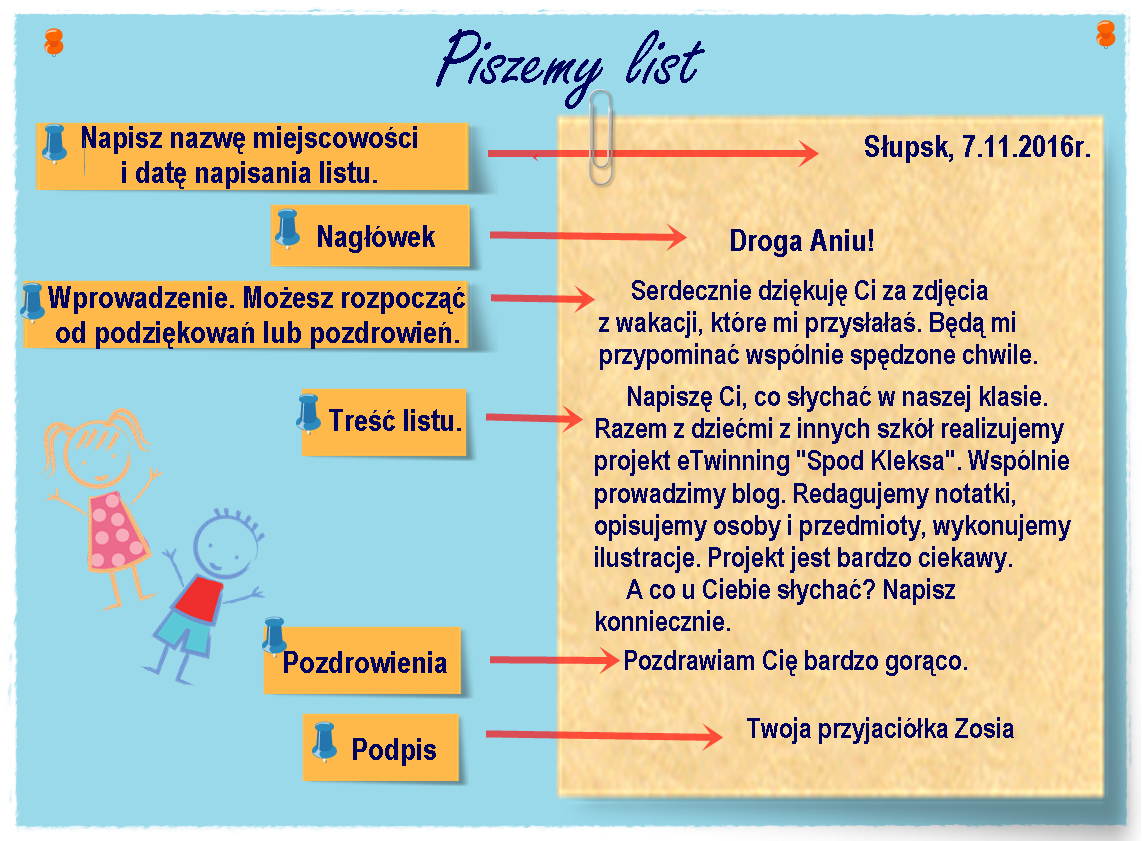 Dzisiaj napiszesz list do mamy. Pamiętaj o zasadach pisania listu. Zwroty grzecznościowe; Tobie, Ciebie, Ci, Twoja, Twój piszemy wielka literą. List musi być napisany starannie i bezbłędnie.Przygotuj kartkę, na któtej napiszesz list. Spróbuj w liście umieścić życzenia dla mamy. Jutro ten list dasz mamie z okazji jej święta. Myslę, że to będzie bardzo miła niespodzianka dla  mamy. Postaraj się. Powodzenia. Przygotuj dla mamy tulipana.https://www.youtube.com/watch?v=THUqib8ncWI Otwórz ćwiczenia matematyczne Liczę na str. 59 i wykonaj zadania zgodnie z poleceniem.Powodzenia!Elżbieta Trubiłło